Приложение № 1к Административному регламенту предоставления органами опеки и попечительства Республики Башкортостан государственной услуги «Выдача предварительного разрешения на случай оформления родителями (законными представителями) доверенности от имени несовершеннолетнего (подопечного) третьим лицам»Главе Администрации МР Туймазинский районОт___________________________________________________(Ф.И.О. (последнее - при наличии))Реквизиты документа, удостоверяющего личность____________________________________________________________________________________________________________________(указывается наименование документа, номер, кем и когда выдан) Адрес места жительства:_____________________________________________________________________________________________Адрес для почтовых отправлений:__________________________________________________________________________________________________________________Адрес электронной почты (при наличии):_________________________________________________________Номер контактного телефона:______________________________ЗАЯВЛЕНИЕЯ,_____________________________________________________________________________________________________(фамилия, имя, отчество (последнее - при наличии) заявителя) паспорт гражданина Российской Федерации или иной документ, удостоверяющий личность: _________________________________________________________________________________________________________________________________________________________________________________________________________________________________________________________________________________________________________________________________________________________(серия, номер, когда и кем выдан)
зарегистрирован(а) по месту жительства (месту пребывания) по адресу:_____________________________________________________________________________________________________________________________________________________________________________________________________________________________________________________________________________________________________________________________________________________________________________дата регистрации по последнему месту жительства (месту пребывания):__________________________________________место проживания:__________________________________________________________________________________________________________________________________________________________________________________________________________________________________________________________________________________________________номер телефона, адрес электронной почты:_________________________________________________________________________________________________________________________ЯВЛЯЮСЬ:родителем (законным представителем) несовершеннолетнего, не достигшего возраста 14 лет, на основании_______________________________________________________________________________________________________________________________________________________________________________________________________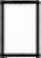 (указываются реквизиты документа, подтверждающего статус родителя (законного представителя))родителем (законным представителем) несовершеннолетнего, достигшего возраста14 лет, на основании______________________________________________________________________________________________________________________________________________________________________________________________________________________________________(указываются реквизиты документа, подтверждающего статус родителя (законного представителя))опекуном гражданина, признанного судом недееспособным, на основании______________________________________________________________________________________________________________________________________________________________________________________________________________________________________________________________________________________________________________________________________(указывается реквизиты документа, подтверждающие статус попечителя)________________________________________________________________________________________________________попечителем гражданина, ограниченного судом в дееспособности, на основании________________________________________________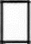 _______________________________________________________________________________________________________________________________________________________________________________________________________________________________________________(указывается реквизиты документа, подтверждающие статус попечителя)представителем, действующим на основании доверенности прошу выдать разрешение на совершение сделки (дать согласие на совершение сделки) с имуществом (правами) несовершеннолетнего (подопечного)(совершаемая сделка)По распоряжению имуществом(правами)несовершеннолетнего (подопечного)________________________________________________________________________________________________________________________________________________________________________________________________________________ (описание имущества (прав) несовершеннолетнего (подопечного))принадлежащем на праве_______________________________________________________________________________________________________,(вид права)несовершеннолетнему подопечному___________________________________________________________________________________________,(фамилия, имя, отчество (при наличии) несовершеннолетнего (подопечного))____________________________________________________________________________________________________________________________________(дата, месяц, год рождения несовершеннолетнего (подопечного))на основании	________________________________________________(правоустанавливающий документ на имущество (право) несовершеннолетнего (подопечного))В СВЯЗИ с	________________________________________________.(причина совершения сделки)Сделка  совершается___________________________________________________________________________________________________________(указываются условия сделки, в том числе информация об имуществе (правах), приобретаемых несовершеннолетним (подопечным) в результате сделки (сделок))В случае получения вышеуказанного разрешения обязуюсь одновременно с совершением сделки (в срок, не превышающий один месяц со дня представить в__(наименование органа опеки и попечительства)документы,   подтверждающие   совершение   вышеуказанной   сделки   на   указанных в заявлении условиях с соблюдением прав несовершеннолетнего (подопечного).Я,	_____________________________________,(указываются фамилия, имя, отчество (при наличии))даю согласие на обработку и использование   персональных данных, содержащихся в настоящем заявлении и в представленных мною документах. Я предупрежден(на) об ответственности за представление недостоверных либо искаженных сведений.К заявлению прилагаются:Документы, удостоверяющие личность родителей Копия свидетельства о рождении несовершеннолетнего(-их)  Копия паспорт несовершеннолетнего достигшего 14 лет Документы, подтверждающие отсутствие одного из родителей (копия, смерти родителя, копия решения суда о лишении, ограничении в род.правах, о признании родителя недееспособным, безвестно отсутствующим, об установлении факта отсутствия родительского попечения, сведения о нахождении в розыске, сведения о нахождении в исправительном учреждении)справка с места жительства несовершеннолетнего (-их) (оригинал)Финансово- лицевые счета с ЖЭУ, для многоквартирных домов Технический паспорт/Кадастровый паспорт на объект (копия)Документы, подтверждающие основания приобретения имущества (копия)Свидетельство о праве собственности /Выписка из ЕГРН(копия)Справка о зарегистрированных лицах на отчуждаемое жилое помещениеЗаключение или иной документ, содержащий сведения о рыночной стоимости имущества на оба объектаСвидетельство о праве собственности /Выписка из ЕГРН (копия) на приобретаемое имуществоТехнический паспорт (копия) на приобретаемое имуществоСправку о зарегистрированных лицах в приобретаемом жилом помещенииФинансово- лицевые счета с ЖЭУ на приобретаемое имуществоПредварительный договор (проект договора) на отчуждение и (или)  приобретение имущества, о сдаче внаем, в аренду, в безвозмездное пользование или в залог.в случае если по условиям сделки (сделок) планируется ограничение прав и (или) обременение имущества несовершеннолетнего (подопечного) - копии документов, на основании которых планируется осуществление данных действийучредительные документы юридического лица, паспорт гражданина, с которым заключается договор найма жилого помещения, принадлежащего несовершеннолетнему (подопечномуоригинал лицевого счета, открытого на имя несовершеннолетнего в кредитной организации, в случае необходимости зачисления денежных средств на счет несовершеннолетнегоДокумент, являющийся результатом предоставления государственной услуги, прошу (выбрать нужное): направить (выдать):в виде бумажного документа непосредственно при личном обращении в органопеки и попечительства;в виде бумажного документа непосредственно при личном обращении в РГАУ МФЦ в случае, если заявление было подано через РГАУ МФЦ или РПГУ;в виде бумажного документа посредством почтового отправления.________________________________________________________________________________________________________(дата)	(подпись)	(Ф.И.О. (последнее-при наличии))РАСПИСКАВыдана_________________________________________________________________________________________________(фамилия, имя, отчество (последнее - при наличии) заявителя (представителя заявителя))расписка о том, что_______________________________________________________________________________________________________________________________________________________________________________________________(фамилия, имя, отчество (последнее - при наличии) специалиста, принявшего документы)принял заявление и следующие документы для предоставления государственной услуги «Выдача разрешения на совершение сделок с имуществом подопечных, а также несовершеннолетних, не утративших родительское попечение»:1.__	;2.	;3.	;4.._____________________________________________________________________«	»	20	г.	подпись __________________________	